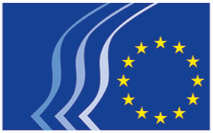 Európsky hospodársky a sociálny výborVyhlásenie o ochrane osobných údajov:
formulár žiadosti o prístup k dokumentomVaše osobné údaje uvedené vo formulári žiadosti o prístup k dokumentom sa spracúvajú v súlade s ustanoveniami nariadenia (EÚ) 2018/1725.Kto je zodpovedný za toto spracovanie osobných údajov?Za spracovanie osobných údajov je (ako prevádzkovateľ) zodpovedný Európsky hospodársky a sociálny výbor.Oddelením zodpovedným za spracovanie týchto údajov je oddelenie EHSV Pošta/archív – e-mail: courrierarchivesCESE@eesc.europa.eu.Aký je účel tohto spracovania údajov?Vaše osobné údaje budú spracované, aby Vám mohla byť poskytnutá odpoveď na Vašu žiadosť.Aký je právny základ pre toto spracovanie údajov?Právnym základom pre spracovanie Vašich osobných údajov je článok 5 ods. 1 písm. b) nariadenia (EÚ) 2018/1725, keďže toto spracovanie je potrebné na splnenie zákonnej povinnosti, ktorá sa vzťahuje na prevádzkovateľa.Aké osobné údaje sa spracúvajú?Spracúvajú sa tieto Vaše osobné údaje: meno, priezvisko, názov organizácie, poštová adresa, telefónne číslo a e-mailová adresa.Kto sú príjemcovia alebo aké sú kategórie príjemcov Vašich osobných údajov?K Vašim osobným údajom má prístup len obmedzený počet zamestnancov príslušných oddelení EHSV s cieľom poskytnúť Vám primeranú odpoveď v závislosti od povahy žiadosti.Prenášajú sa Vaše osobné údaje do tretích krajín (ktoré nie sú členskými štátmi EÚ) alebo medzinárodným organizáciám?Vaše údaje sa neprenášajú do tretích krajín ani medzinárodným organizáciám.Ako si môžete uplatniť svoje práva?Máte právo požiadať o prístup k svojim osobným údajom. Takisto máte právo požiadať o opravu alebo vymazanie svojich osobných údajov, prípadne o obmedzenie ich spracovania.Svoje otázky môžete posielať priamo na adresu (courrierarchivesCESE@eesc.europa.eu). Odpoveď dostanete najneskôr do jedného mesiaca.Ak sa domnievate, že v dôsledku spracovania Vašich osobných údajov Európskym hospodárskym a sociálnym výborom boli porušené Vaše práva podľa nariadenia (EÚ) 2018/1725, máte právo podať sťažnosť európskemu dozornému úradníkovi pre ochranu údajov (edps@edps.europa.eu).Ako dlho sa Vaše osobné údaje uchovávajú?Vaše osobné údaje sa uchovávajú najviac dva roky (lehota na podanie sťažnosti ombudsmanovi) alebo prípadne do konca administratívneho alebo súdneho konania. Po uplynutí tohto obdobia sa na štatistické a historické účely uchovávajú len anonymizované údaje.Budú sa získané osobné údaje využívať na automatizované rozhodovanie vrátane profilovania?Nie, Vaše osobné údaje sa nepoužijú na prijímanie automatizovaných rozhodnutí.Budú sa Vaše osobné údaje ďalej spracúvať na iný účel ako ten, na ktorý boli získané?Nie, Vaše údaje sa nebudú spracúvať na iný účel.Na koho sa môžete obrátiť v prípade otázok alebo sťažností?Ak máte akékoľvek otázky týkajúce sa spracovania svojich osobných údajov, obráťte sa na oddelenie zodpovedné za spracovanie Vašich osobných údajov (courrierarchivesCESE@eesc.europa.eu). Takisto sa môžete kedykoľvek obrátiť na úradníka pre ochranu údajov EHSV (data.protection@eesc.europa.eu) a/alebo na európskeho dozorného úradníka pre ochranu údajov (edps@edps.europa.eu)._____________